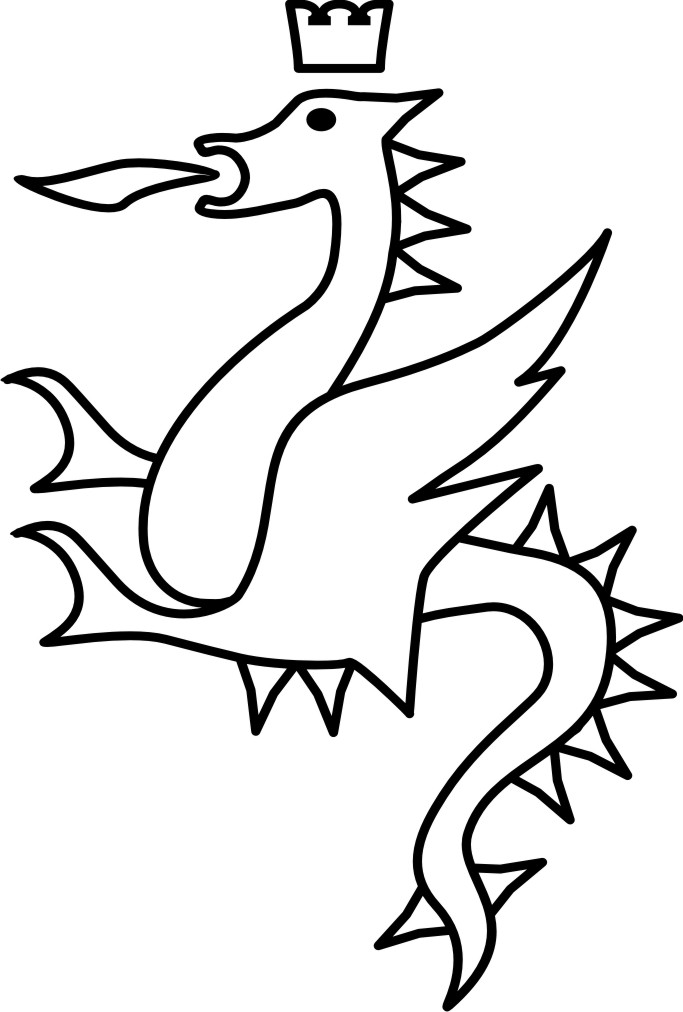 BANDO PER  DI IMMOBILI E/O LOCALI COMUNALI PER ATTIVITA’ NON COMMERCIALI NEL CAMPO DEL VOLONTARIATO E DELL’ASSOCIAZIONISMO, DA DESTINARE A CENTRI SOCIO-CULTURALI CHE FAVORISCANO  E DELLA SALUTE DELLE PERSONE ANZIANE, CON ATTIVITA’ RIVOLTE ANCHE ALLA GENERALITA’ DEI CITTADINI.Allegato B 2PROGETTO ESECUTIVO DELLE ATTIVITÀ E PIANO ECONOMICO DI GESTIONESoggetto richiedente: ………………...……………………..............................................................Rappresentante Legale............................................................................................................................Indirizzo:……………….........................................................................................................................Tel...............................cell...............................e-mail. ..........................................................................  Numero soci al 31.12. 2018(dell’anno precedente al bando)Data.......................................        	                                                                   Il Rappresentante Legale  __________________________________PROGETTO ESECUTIVO DELLE ATTIVITÀ E PIANO ECONOMICO DI GESTIONE Caratteristiche Soggetto  proponente ( Nel caso di raggruppamento di associazioni indicare i dati dell’Associazione Capofila/referente)Esperienza maturata, con particolare riguardo alla fascia anzianiDurata e attinenza di eventuali precedenti esperienze di conduzione di Centri sociali, Disponibilità all’ eventuale coabitazione con AssociazioniN.  soci……………Caratteristiche  e descrizione del Progetto GestionaleAnalisi del contesto territorialeBreve descrizione del contestoMotivazione della scelta dell’unità immobiliareObiettivi e risultati attesi Obiettivi Risultati attesiDestinatari del progetto (E’ possibile barrare più caselle)  Minori  Giovani  Anziani  Famiglie   Persone con disabilità  altro (specificare)……………………………………………………………Descrizione delle azioni progettuali Azioni previsteMetodologia adottateDestinatari previsti per ogni azioneOrganizzazione delle attività Calendario/articolazione settimanale Risposta a bisogni presenti nel quartiereTipologia personale utilizzato Altro(Specificare)ementi di Innovazione del progettoDescrizione degli elementi di qualità ed innovazione sociale: Metodologie adottate, adozione di nuove tecnologie, modalità di comunicazione per informare i cittadini Costruzione di partnership con le risorse formali ed informali presenti nel quartiere e/o nel  territorioCollegamento con iniziative di progettazione partecipata, attività  e Servizi  promossi  dall’A.C.Eventuale presenza di servizi accessori che facilitino e qualifichino la fruizione del servizioPresenza di eventuali agevolazioni economiche verso specifiche categorie di utenzaAltro (specificare)D. Sostenibilità Finanziaria e autofinanziamento1) Piano economico delle attività 2) Presenza di iniziative per l’auto finanziamentoRisorse presenti in Associazione che possono essere impiegate per l'attuazione del programma:Risorse strutturaliRisorse umaneRisorse economicheAltre risorse (specificare)3) Presenza di finanziamenti esterni al Soggetto richiedente(Sponsor, Contributi, finanziamenti derivanti da partecipazione a Bandi, collaborazioni con altre Associazioni del territorio) 4) Dotazione di ulteriori arredi e/o attrezzature messe a disposizione dal Soggetto per lo svolgimento delle attività______________________________________________________________________________Terni, lì…………………Il Rappresentante Legale                                …………………………………………………………..